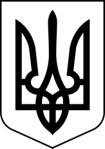                                                  УКРАЇНАСТОРОЖИНЕЦЬКА  МІСЬКА РАДАСторожинецький район                                         Чернівецької області ХІХ сесія VII скликанняРІШЕННЯ №   -     19 /201826 червня  2018 року                                                                      м. СторожинецьПро створення опорнихнавчальних закладівВідповідно до законів України «Про освіту», «Про загальну середню освіту», постанови Кабінету Міністрів України від 27.08.2010 № 777 «Про затвердження положення про освітній округ», заслухавши інформацію начальника відділу освіти, молоді та спорту Сторожинецької міської ради Гакмана А.І. «Про створення опорних навчальних закладів», з метою забезпечення умов для рівного доступу громадян до якісної освіти, підвищення ефективності заходів щодо розвитку галузі освіти,	міська рада вирішила:З   __.2018 р. створити Панківський опорний навчальний заклад шляхом приєднання філій: Комарівської ЗОШ І-ІІ ст., Слобода-Комарівської ЗОШ І-ІІ ст., Зруб-Комарівської  ЗОШ І-ІІ ст.З  __ .2018 р створити Костинецький опорний навчальний заклад шляхом приєднання філії Ясенської ЗОШ І-ІІ ст.З __.2018 р створити Бобовецький опорний навчальний заклад шляхом приєднання філій  Новобросковецької ЗОШ І-ІІІ ст., Новобросковецької ЗОШ І-ІІ ст., реорганізувавши останню в ЗОШ І ступеня.Директорам Панківського НВК (Красовська Т.М.), Костинецького НВК (Божескул В.Т.), Бобовецького НВК (Цуркан Я.В.) до 01.08.2018 р. розробити Статути опорних навчальних закладів та Положення про кожну із філій.Контроль за виконанням рішення покласти на першого заступника міського голови Брижака П.М. та постійну комісію з питань освіти, фізичного виховання та культури Чернявська Т.К.Сторожинецький міський голова                                       М.М.Карлійчук